		コロナウイルスにしないために①１　コロナウイルスにしやすいの・・をイラストのの（　）にきなさい。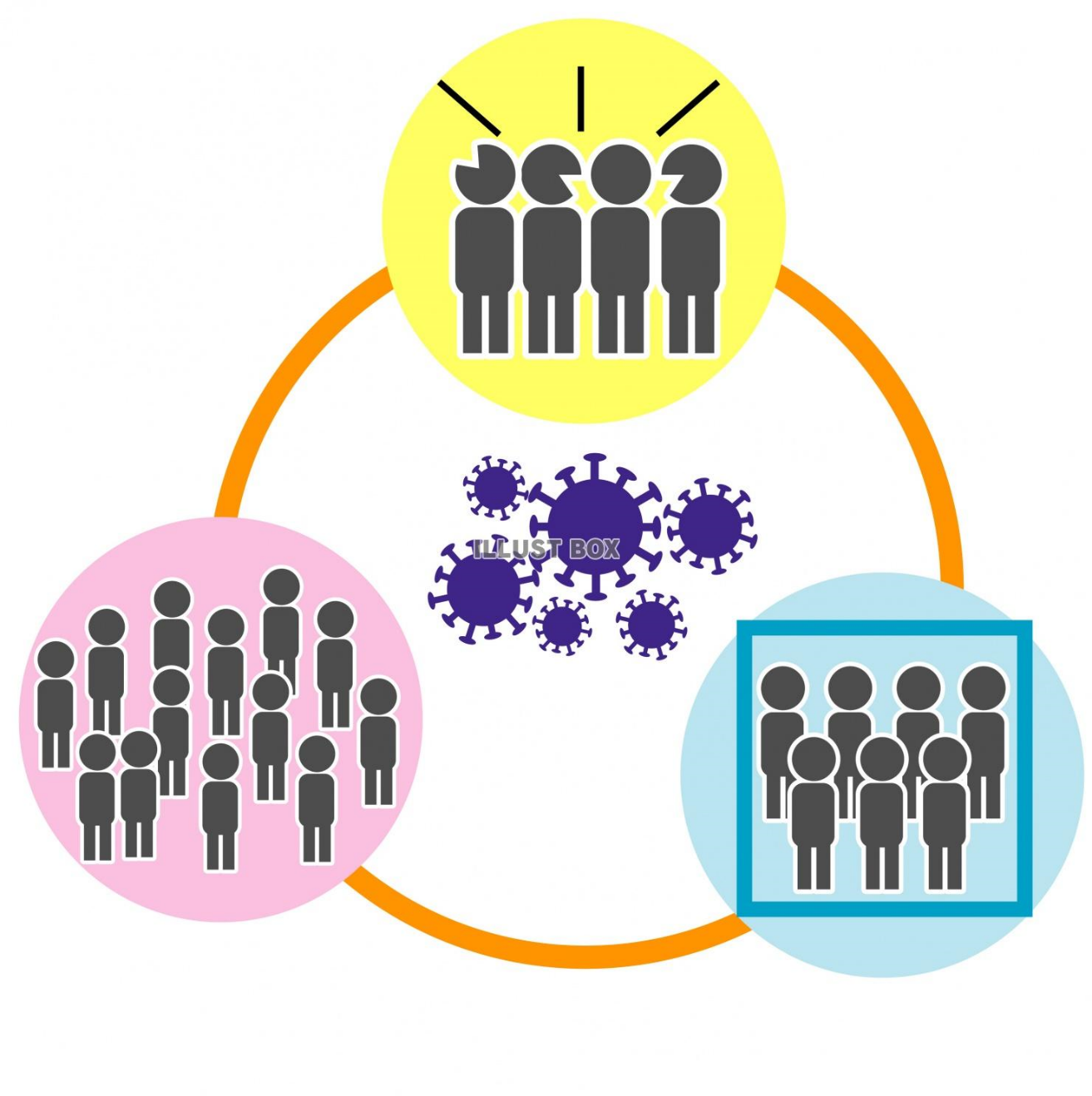 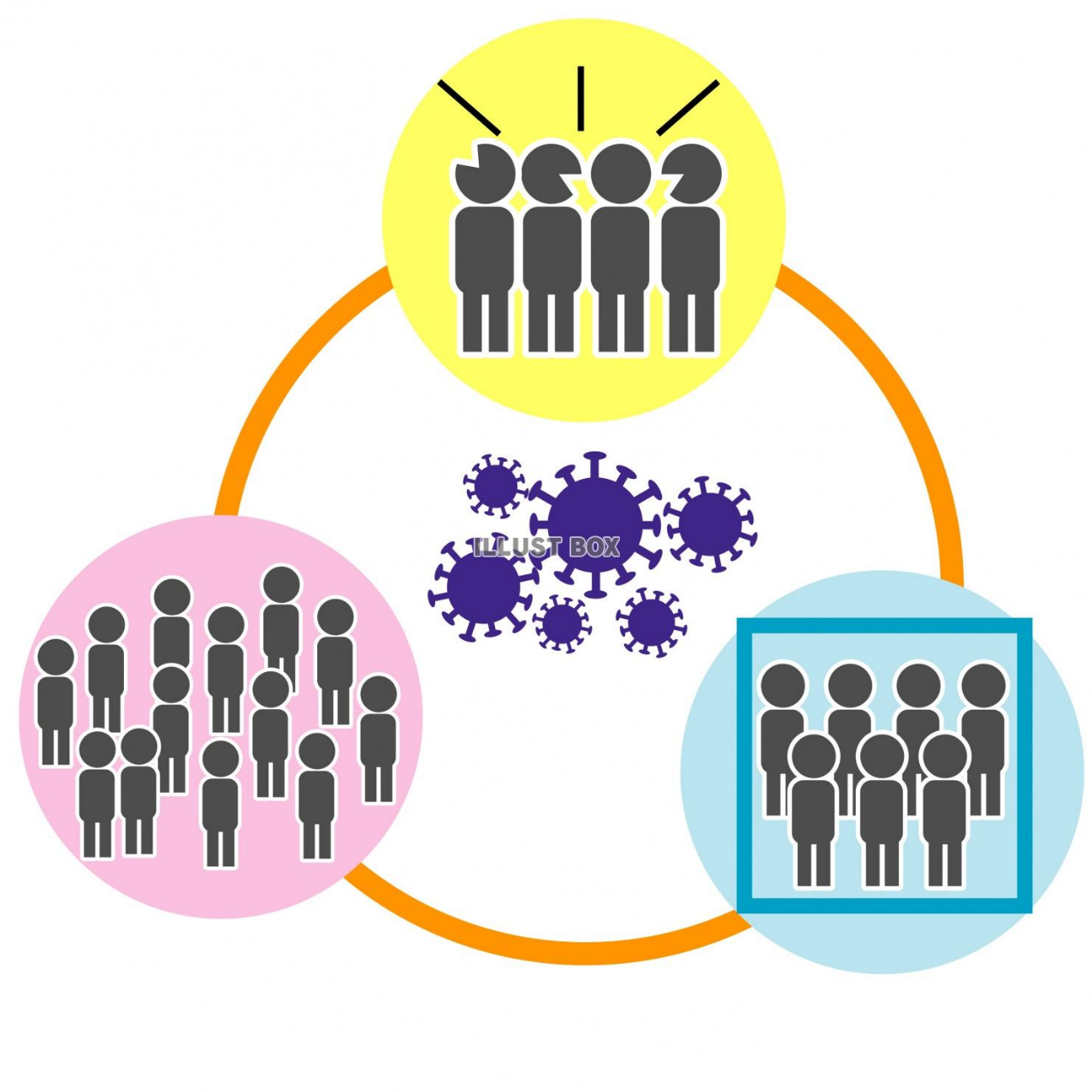 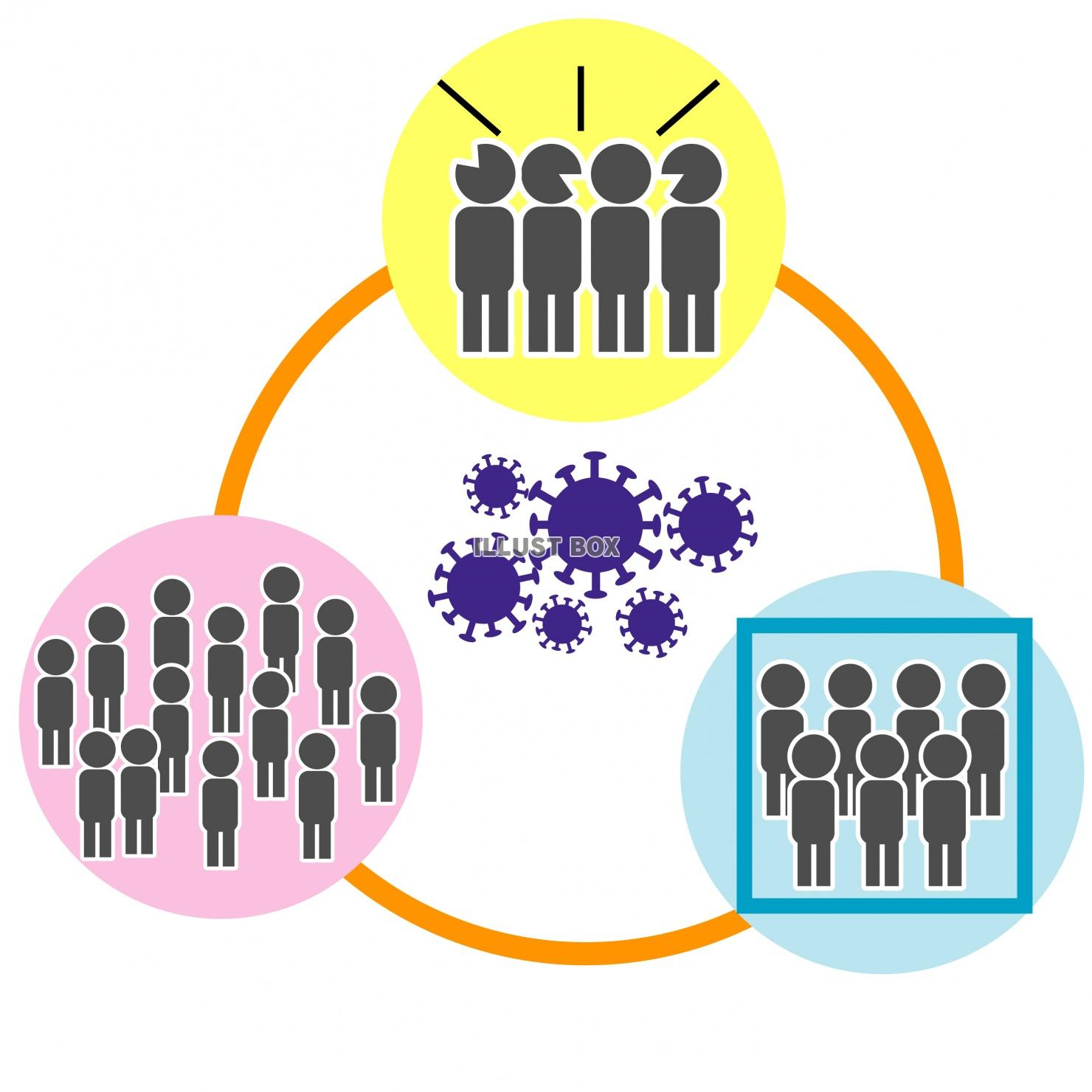 （　　　　　　　　）　　　  （　　　　　　　　）　　　　　（　　　　　　　　）〇…での（マスクをしてをく）〇…のい（をけてのをつくる）〇…がたくさんいる（がたくさんまるにかない）２　ふだんからすること①とをる　（　　　ｍ　）☚　ｍか？きなさい②やドアをこまめにけてする③でもするようなでのはやめる④でもれてべる（もほどほどに）※がわっても⑤マスクをいつもするようにがける⑥やエレベータでは、をしない３　コロナウイルスにしやすいは（３つのがなる）どこですか？コロナウイルスにしないために②１　いをしよう（ハッピーバースデートゥーユーを２う）※つめのにコロナがいる（つめはに）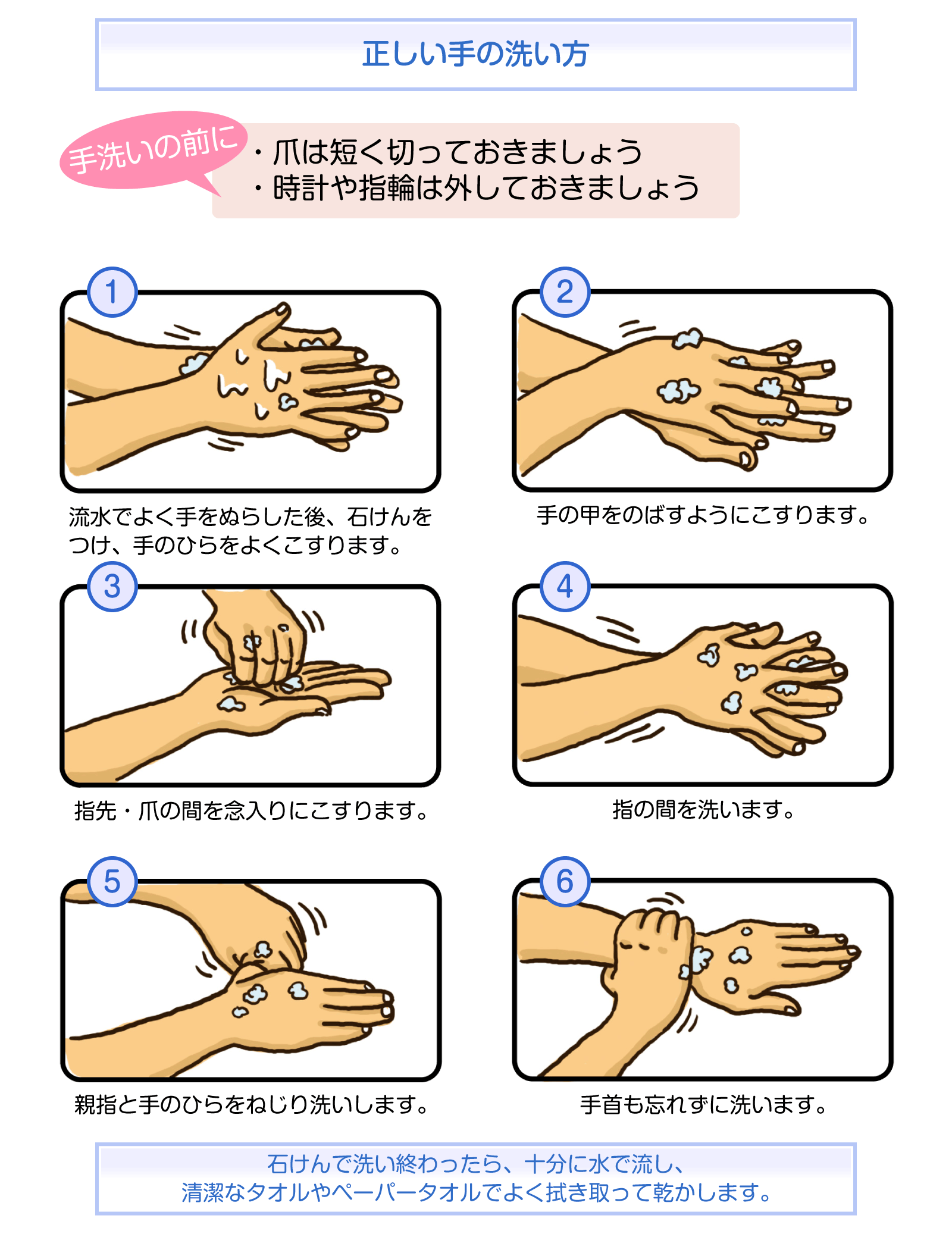 からまでのをいます。２　マスクをしよう　　　　　 ①をう　　　　　　　　　　　　　⑤マスクをにあてる　　　　　⑦マスクをあごのまでのばす　　　　②ゴムひもをにする　　　　　　　⑥にひもをかける　　　　　　⑧のにすきまがないよ③ノーズピースをからにおる　　　　　　　　　　　　　　　　　にフィットさせる　　　　④１ｃｍのところでにおる　　　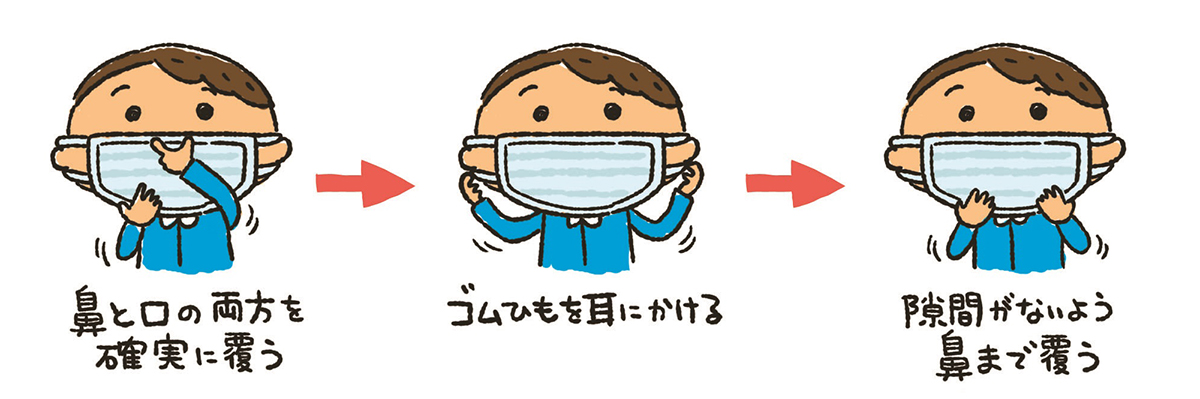 ◎すは、マスクのにさわらないようにして、ひもをってはずし、をう。３　うがいをしようコロナウイルスにしないために③１　どうやってするのか？　　①　したのくしゃみ、せき、つばとにウイルスがにされ、そのウイルスをやからいんでします。どうしたらがげるか、にうつさないかえよう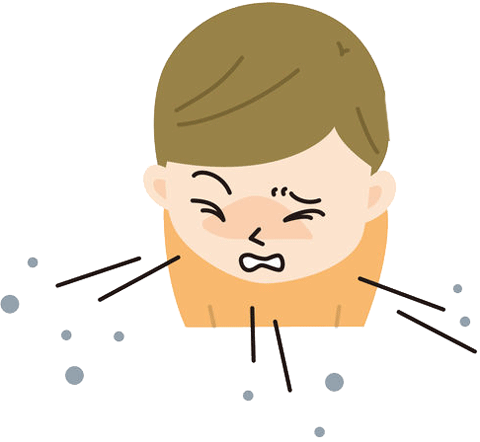 　　②　したがくしゃみやせきをでさえたにりのにれるとのウイルスがきます。そこにさわるとしていないのにウイルスがつきます。そのでやをさわってします。　　　　※ウイルスは、きるといわれています。　　●　どうしたらがげるか、にうつさないかえよう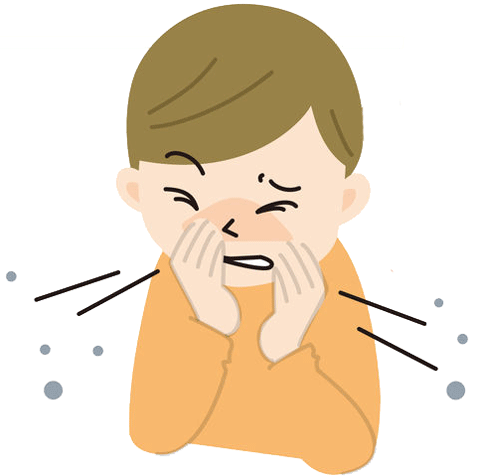 　　●　ウイルスがいているとうを３つえなさい。２　するとどんながでるか？①　発熱（はつねつ）　②　鼻水（はなみず）、せき　　③　だるさ④　のどのみ　　　　⑤　味（あじ）やにおいをじなくなる◎してもがでないもいます。マスクをしてのにうつさないようにしてください。・・・・・・・・・・・・